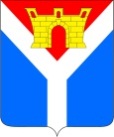 АДМИНИСТРАЦИЯУСТЬ-ЛАБИНСКОГО ГОРОДСКОГО ПОСЕЛЕНИЯ  УСТЬ-ЛАБИНСКОГО РАЙОНА Р А С П О Р Я Ж Е Н И Еот 01.02.2024									            № 43-рг. Усть-ЛабинскО внесении изменений в распоряжение администрации Усть-Лабинского городского поселения Усть-Лабинского района от 19 ноября 2021 г. № 307-р «О создании муниципальной общественной комиссии для осуществления контроля за реализацией муниципальной программы Усть-Лабинского городского поселения Усть-Лабинского района «Благоустройство территорий Усть-Лабинского городского поселения» на 2018- 2024 гг.»В соответствии с Федеральным законом от 6 октября 2003 г. № 131-ФЗ «Об общих принципах организации местного самоуправления в Российской Федерации», постановлением Правительства Российской Федерации от 10 февраля 2017 г. № 169 «Об утверждении Правил предоставления и распределения субсидий из федерального бюджета бюджетам субъектов Российской Федерации на поддержку государственных программ субъектов Российской Федерации и муниципальных программ формирования современной городской среды», Порядком организации и проведения рейтингового голосования по отбору общественных территорий муниципальных образований Краснодарского края, подлежащих благоустройству в первоочередном порядке, утвержденным постановлением главы администрации (губернатора) Краснодарского края от 31 января 2019 г. № 36/1, в целях реализации мероприятий по благоустройству территории Усть-Лабинского городского поселения Усть-Лабинского района:1. Внести в распоряжение администрации Усть-Лабинского городского поселения Усть-Лабинского района от 19 ноября 2021 г. № 307-р «О создании муниципальной общественной комиссии для осуществления контроля за реализацией муниципальной программы Усть-Лабинского городского поселения Усть-Лабинского района «Благоустройство территорий Усть- Лабинского городского поселения» на 2018-2024 гг» следующие изменения:1) Пункт 3 изложить в следующей редакции:«3. Контроль за выполнением настоящего распоряжения возложить на заместителя главы Усть-Лабинского городского поселения Усть-Лабинского района Чеверева А.Ю.».2) Приложение 1 к распоряжению изложить в новой редакции согласно приложению к настоящему распоряжению.2. Признать утратившим силу распоряжение администрации                         Усть-Лабинского         городского         поселения          Усть-Лабинского         района от 13 декабря 2023 г. № 319-р «О создании муниципальной общественной комиссии для осуществления контроля за реализацией муниципальной программы Усть-Лабинского городского поселения Усть-Лабинского района «Благоустройство территорий Усть-Лабинского городского поселения» на 2018-2024 гг».	3. Отделу по общим и организационным вопросам администрации                 Усть-Лабинского городского поселения Усть-Лабинского района (Владимирова М.А.) обнародовать настоящее распоряжение путем размещения его на официальном сайте администрации Усть-Лабинского городского поселения Усть-Лабинского района в информационно-телекоммуникационной сети «Интернет» www.gorod-ust-labinsk.ru.	4. Настоящее распоряжение вступает в силу со дня его подписания.Глава Усть-Лабинскогогородского поселения Усть-Лабинского района					                    Д.Н. СмирновПРИЛОЖЕНИЕ к распоряжениюадминистрации Усть-Лабинскогогородского поселенияУсть-Лабинского районаот 01.02.2024  № 43-р«ПРИЛОЖЕНИЕ №1УТВЕРЖДЕНраспоряжениемадминистрации Усть-Лабинскогогородского поселенияУсть-Лабинского районаот 19.11.2021 г.  № 307-рСОСТАВмуниципальной общественной комиссии для осуществления контроля за реализацией муниципальной программы Усть-Лабинского городского поселения Усть-Лабинского района «Благоустройство территорий Усть- Лабинского городского поселения» на 2018-2024 гг.»Начальник отделакапитального строительстваадминистрации Усть-Лабинскогогородского поселения Усть-Лабинского района 	         					       И.В. ЩемелининКрасносельскийАлександр Александрович-депутат Совета Усть-Лабинского городского поселения Усть-Лабинского района, председатель (по согласованию);ПономаревСергей Николаевич -депутат Совета Усть-Лабинского городского поселения Усть-Лабинского района, заместитель председателя (по согласованию);КарцеваЕлена Васильевна-заведующий сектором капитального строительства и развития поселений МКУ УГП «АТУ» администрации Усть- Лабинского городского поселения Усть-Лабинского района, секретарь комиссии.Члены комиссии:Члены комиссии:Члены комиссии:Груздева Ольга ВикторовнаКиселевАлександр Николаевич- председатель территориального общественного самоуправления «Восточный» Усть-Лабинского городского поселения Усть-Лабинского района (по согласованию);- начальник управления архитектуры и градостроительства администрации муниципального образования Усть- Лабинский район (по согласованию);КругловЕвгений Викторович-председатель районной организации «Всероссийское общество инвалидов» (по согласованию);ЛосьЮлия Анатольевна-председатель районного Совета Ветеранов (по согласованию);Магамадова Светлана Юрьевна-заместитель председателя Усть-Лабинской местной межрайонной организации Краснодарской краевой организации общероссийской организации инвалидов «Всероссийское Ордена Трудового Красного Знамени общество слепых» (по согласованию);МасиенкоАнтонина Ивановна-председатель территориального общественного самоуправления «Западный» Усть-Лабинского городского поселения Усть-Лабинского района (по согласованию);ПроскуринаНаталья Евгеньевна-начальник отдела по управлению муниципальной собственностью и земельным отношениям администрации Усть-Лабинского городского поселения Усть-Лабинского района;РадченкоАлексей НиколаевичСорокинАлександр Александрович-капитан полиции, инспектор дорожного надзора группы дорожного надзора отделения государственной инспекции безопасности дорожного движения Отдела министерства внутренних дел России по Усть-Лабинского району (по согласованию);- начальник отдела по вопросам жилищно-коммунального хозяйства и благоустройства администрации Усть-Лабинского городского поселения Усть-Лабинского района;СторожНаталья ПетровнаЧеверевАлексей ЮрьевичЩемелининИгорь Владимирович-председатель территориального общественного самоуправления «Центральный» Усть-Лабинского городского поселения (по согласованию)»;- заместитель главы Усть-Лабинского городского поселения Усть-Лабинского района;- начальник         отдела           капитального строительства      администрации         Усть-Лабинского   городского   поселения  Усть-Лабинского района.